TURNAJ PÉTANQUE - DVOJICEVe dnech 5.8. až 6.8. jsme odehráli historicky první táborový turnaj dvojic v pétanque. Celkem nastoupilo 8 týmů. Abychom je nějak rozlišili, tak jsme je pojmenovali názvy států. A tak se mohla střetnout mezi sebou družstva Japonska (Anička Sluková, Denisa Hofericová), Číny (Jan Masopust, Aleš Sluka), Čile (Antonín Adam, Viktor Kubelka), San Marino (Jaroslav Adam, Štěpán Polanský), Kuba (Jan Svoboda, Richard Motlíček), Holandsko (Adam Dršťák, Ladislav Berecz), Rumunsko (Ricky Moravec, Václav Zikmund) a Bělorusko (Petr Dusil a Jakub Hradecký).
Týmy byly rozděleny losem do dvou skupin A a B. Do A přiřadil los Japonsko, Čile, San Marino a Kubu. Do B pak Čínu, Holandsko, Rumunsko a Bělorusko. Z každé skupiny postupovaly dva týmy do vyřazovacích bojů.
Ve skupině A suverénně vyhrálo družstvo Japonska (Denisa a Anička), druhým postupujícím byl tým Čile (Viktor, Tonda), a to poté, co Kuba, která hrála skvěle odstoupila pro zranění jejího hráče. Přitom právě tenhle tým byl favorizovaným pro postup z druhé pozice. Ale, kdo ví, také to mohla Kuba prohrát.
Ve skupině B postoupilo z první pozice družstvo Běloruska (Jakub a Petr) a z druhé tým Číny (Honza a Aleš).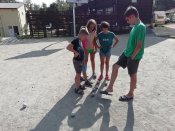 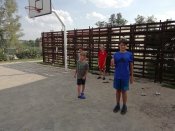 Ve vyřazovacích blocích tak na sebe narazil vítěz skupiny A Japonsko s druhým postupujícím ze skupiny B Čínou. Na druhé straně Vítěz skupiny B Bělorusko a proti němu druhý ze skupiny A Čile.
Do finále se probojovaly týmy Číny, která těsně porazila Japonce 6:4 a tým Běloruska, který si poradil s týmem Čile 8:4. Tak bylo rozhodnuto o dalších bojích. V boji o třetí místo neměla děvčata (Japonky) žádný větší problém s chlapci z Čile, kdy je porazily s přehledem 8:5, i když, jak je patrné, tak kluci v závěru hry výrazněji zabodovali a snížili tak stav, který do té doby k nim nebyl příliš Přátelský. Kdyby tak hráli od začátku, tak by měli šanci, ale v závěru hry, která měla svůj časový limit, tak to už se moc dohnat nedá.
Finále, tak to probíhalo fantasticky! Čína se sice ujala jasného vedení, a to až do samého závěru hry, kdy vedla v neuvěřitelných číslech 10:6. Navíc byl vyhlášen už dávno časový limit, a ta poslední hra už byla posledním náhozem. Číně tedy stačilo získat jeden jediný bod nebo neprohrát poslední hru o více jak 4 body, což je hodně nepravděpodobné. A byť se tedy zdálo, že je rozhodnuto, nastal neuvěřitelný zlom. Bělorusko vyhrálo! Oni totiž dokázali těch 5 bodů dát! Neuvěřitelné, šokující, skvělé. Byl to nádherný zápas s nečekaným koncem. Oba týmy si zasluhují uznání. 
Na rtech hráčů Číny se objevil údiv a zklamání. Naštěstí se s tím vnitřně vypořádali a šli popřát svým soupeřům ke skvělému vítězství.
Pořadí tedy dopadlo následně:
1. místo Bělorusko – Jakub Hradecký, Petr Dusil
2. místo Čína – Aleš Sluka, Jan Masopust
3. místo Japonsko – Denisa Hofericová, Anna Sluková
4. místo Čile – Viktor Kubelka, Antonín Adam 
Rozhodli jsme se, ještě před hrou, že oceníme všechna 4 postupující družstva. Tedy, že udělíme dvě 3. místa. Tudíž 3. obdrželo i družstvo Čile.
Pamatovali jsme i na Honzu Svobodu, který neměl šanci turnaj dokončit, a proto jsme pro něj udělali „exhibiční“ zápas vedoucích, kteří jsou zároveň členy soutěžního týmu pétanque Sport Kolín, a jeho přidat k nim.
Nastoupili tedy Jan Musil (úřadující spolkový přeborník) s Pavlem Musilem (je zařazen do juniorského výběru ČAPEK) a proti nim Josef Musil (loňský vítěz žebříčku) a právě Jan Svoboda.
Zápas začal jednoznačným vedením pro Honzu s Pavlem, a to dokonce až do stavu 8:2, kdy to vypadalo, že se jedná o jednoznačnou záležitost. Ovšem, to se rázem změnilo, když Josef s Honzou S. nejenom že dotáhly soupeře, ale dokonce se ujali vedení 10:8. Stačil jeden jediný bod, a to se jim bohužel nepodařilo. Tudíž zvítězil tým Honza a Pavel Musilovi těsně 11:10 nad týmem Honza Svoboda a Josef Musil.
Zápas to byl nakonec moc hezký. Zvláště, když se vybralo štěrkové hřiště, které mělo zcela jiné vlastnosti, jak hřiště předchozí.
Vyhlášení výsledků turnaje dvojic připadlo na 8.8., hned po snídani.
Historicky první turnaj je za námi. Děti hrály skvěle. Blahopřejeme vítězům, ale děkujeme i těm méně úspěšným za jejich výkony a pojetí hry. 
Všem dětem přiložíme do jejich věcí výtah z pravidel hry, aby to mohly naučit své rodiče, sourozence a přátele. Tak si následně užívat této krásné a napínavé hry na dovolených ale i jiných příležitostech.        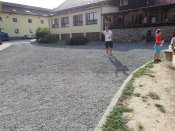 